       Федерация боулинга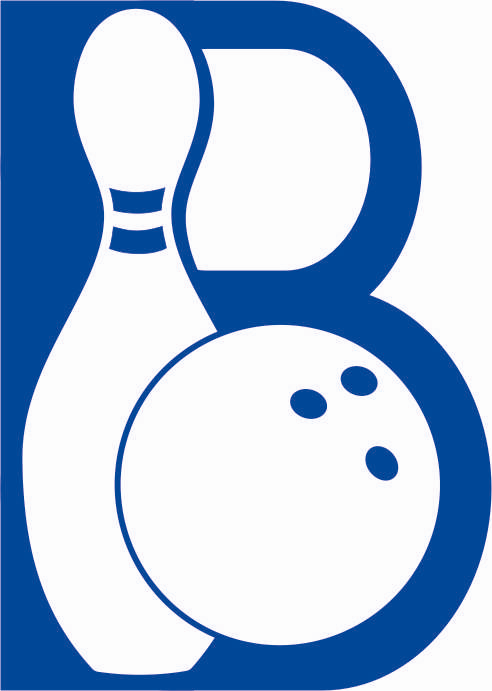 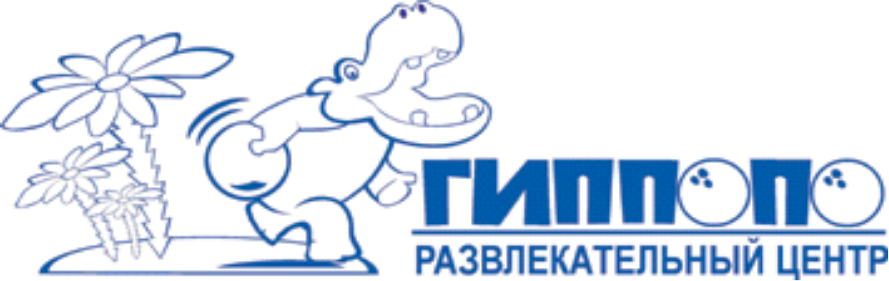         Волгоградской области Открытый Чемпионат Волгоградской области  по боулингу 2020 года                                                                                   19 сентября 2020г.                                               4 этап1. Цели и задачи         Открытый Чемпионат Волгоградской области  по боулингу проводится с целью:развития и популяризации боулинга как вида спорта;выявления сильнейших спортсменов области;                                                                     2.Общие положенияМесто проведения: г.Волгоград, боулинг-клуб«Гиппопо»Пр. Героев Сталинграда 68.Оборудование: 12 дорожек BRUNSWICK, машина для уборки дорожек Авторитет  22.Сроки проведения: 19 сентября 2020 г.Состав участников: все желающие.Индивидуальные соревнования. Мужчины и женщины играют вместе, женщины имеют  гандикап 10 очков.  Рейтинговые очки начисляются  вместе.Для игроков, которым больше 50 лет, гандикап +5 очков, которым больше 60 лет — 8 очков ;Переигровка: Допускается переигровка 1-ой игры в первой квалификации. Взносы за участие –  2000 руб, переигровка 1000 рублей.  Игра на дорожках: ЛИГОВОМ  ФОРМАТЕ.Форма: рубашка-поло, мужчины – брюки (джинсы и спортивные не допускаются), женщины – юбка, либо юбка-шорты, брюки. НАРУШИТЕЛИ  БУДУТ ОШТРАФОВАНЫ НА 500 рублей. Изменение поверхности шара разрешено в специальной зоне во время разминки перед блоком игр и между блоками. В этих случаях изменение поверхности шара допускаются вручную (или любым другими разрешенными действиями), разрешенными химическими средствами, из списка, утвержденным ВТБА (WTBA). Если поверхность шара изменена во время игры, результат спортсмена за эту игру аннулируется (0 очков). Не разрешается использовать средства, которые обозначены в списке ВТБА (WTBA) как абразивы и сухие вещества, или из списка «Недопустимые в любое время». Шар после действий по изменению поверхности, должен быть полностью очищен и не содержать абразивовВ случае, если два или более участников показали одинаковые средние результаты, приоритет получает игрок с наименьшей разницей между своей лучшей и худшей игрой на данном этапе турнира. При равенстве данных показателей преимущество получает  игрок, имеющий в своем активе наивысший результат в последней игре, далее в предпоследней и т.дРаспределение мест у проигравших в стыковых матчах производится на основании их результатов в квалификационных играх.    При равенстве очков Раунд-Робине более высокую позицию занимает   игрок,        победивший в очной игре.При равенстве очков в Стыковых матчах игроки  играют Roll off, без  учета гандикапа.ТРЕБОВАНИЕ:  СТРОГО СОБЛЮДАТЬ САНИТАРНЫЕ ПРАВИЛА ( ОБРАБАТЫВАТЬ РУКИ, ШАРЫ АНТИСЕПТИЧЕСКИМИ СРЕДСТВАМИ), ИГРОКАМ, БОЛЕЛЬЩИКАМ КОТОРЫЕ НЕ ИГРАЮТ НАХОДИТЬСЯ В МАСКАХ.	Запрещается: рукопожатие, обнимание,  употребление спиртных напитков, курение в игровой зоне, нецензурная  брань, удары по оборудованию боулинга, использование мобильных  телефонов,  фотоаппаратов со вспышкой в игровой зоне – нарушителей ждет официальное  предупреждение либо дисквалификация.Чемпионат состоит из семи этапов, с начислением рейтинговых очков,  в  зачет идут пять лучших + ФИНАЛЬНЫЙ  этап обязательно.                                              Регламент турнира        19 сентября  2020г.(суббота)Квалификация 1 группы- 6 игр8.30 регистрация участников 09.00 – 11.30  - квалификация (6 игр), переигровка одной игрыНатирка дорожекКвалификация 2группы- 6 игр11.30 регистрация участников 12.00 – 14.30  - квалификация (6 игр), переигровка одной игрыНатирка дорожек    Отбор 24- х спортсменов в Shoot-Out по сумме 6-ти игр.     13.00 Сумма игр квалификации не учитывается. Игры проходят в лиговом     Формате  с переходом после каждой партии на  соседнюю пару дорожек вправо.1 раунд Shoot-Out играют спортсмены, занимающие места с 24 по 13 - 2 игры, по сумме которых 6 участников проходят в следующий этап. 2 раунд Shoot-Out  играют победители 1 раунда + места с 12 по 7 - 2 игры, по сумме которых 6 участников проходят в следующий этап.3 раунд  Shoot-Out играют победители 2 раунда + места с 6 по 1 - 2 игры, по сумме которых 6 участников проходят в следующий этап.Финал Shoot-OutПобедители 3 раунда играют 2 игры, плюс игры предыдущего раунда, по сумме 4 игр определяется победитель и места со 2 до 6 места.При равенстве очков выше тот участник, у которого меньшая разница между лучшей и худшей партией. Если же и этот показатель одинаков, то выше тот участник, у которого выше результат в лучшей партии.      17.30 - НАГРАЖДЕНИЕ       Запись на участие проводится до 18 сентября  2020г.                                          График проведения соревнований 4 этап 19 сентября5 этап 24 октября6 этап 21 ноября7 этап ФИНАЛ  12 декабря Место123456789101112131415очки605550444038353229272523211917Место161718192021222324252627282930очки151413121110987655555и т.д